Fundação valeparaibana de ensino  
colégios univap – unidade centroCurso técnico em Eletrônica nome do autorAtividade prática de  Eletrônica Básica IAtividade apresentada ao Curso Técnico de Eletrônica Prof. Me. Hélio Lourenço Esperidião FerreiraSÃO JOSÉ DOS CAMPOS2023ATIVIDADE 1Fonte: Tensão: 220V Transformador: Np: 1000, Ns: 100Faça uma análise do formato de onda apresentado e explique o porquê.Tensão no secundárioTensão de pico Tensão na carga. Tensão média na carga.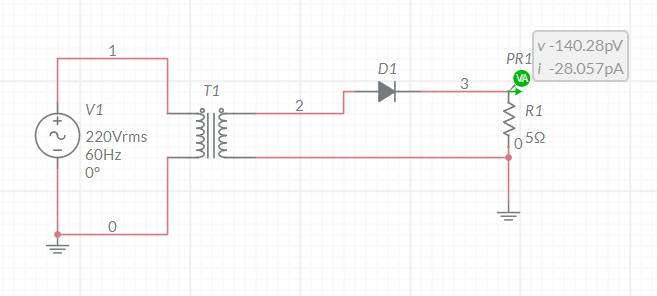 ATIVIDADE 2Fonte: Tensão: 220V	 Transformador: Np: 1000, Ns: 100Explique os motivos para o formato da onda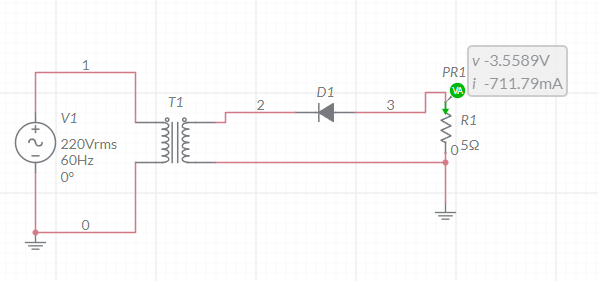 ATIVIDADE 3Explique o porquê da do formato da onda de saída.Explique o porquê da corrente de saída.
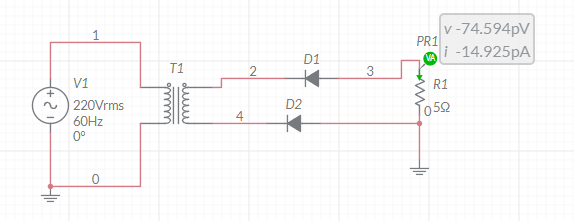 ATIVIDADE 4Projete outro transformador que possua as mesmas características de tensão e corrente, mas que utilize menos espiras. Explique como projetouATIVIDADE 5Projete outro transformador para uma entrada de 220 e uma saída de 9V.Minimize a quantidade de espiraras.Utilize no mínimo 100 espiras. Apresente os cálculos e explique como chegou aos valores.